FERC rendition of the electronically filed tariff records in Docket No. Filing Data: CID: C000038 Filing Title: Con Edison and O&R Transco Agreements Company Filing Identifier: 1170 Type of Filing Code:  10 Associated Filing Identifier: Tariff Title: NYISO Agreements Tariff ID: 58 Payment Confirmation: N 
Suspension Motion: Tariff Record Data: Record Content Description: Agreement No. 2289 Tariff Record Title: I&R Agreement 2289, Con Edison, Transco, Ramapo substation Record Version Number: 0.0.0 Option Code: A Tariff Record ID: 204 Tariff Record Collation Value:	8080900Tariff Record Parent Identifier: 2Proposed Date: 2016-05-27Priority Order:	500Record Change Type:  New 
Record Content Type:  2 
Associated Filing Identifier: ATTACHMENT D INDEMNIFICATION AND REIMBURSEMENT AGREEMENT BETWEEN 
	CON EDISON AND TRANSCO FOR THE RAMAPO SUBSTATION EXECUTION COPY INDEMNIFICATION AND REIMBURSEMENT AGREEMENT This INDEMNIFICATION AND REIMBURSEMENT AGREEMENT (as 
the same may be amended in accordance with the terms hereof, this “Agreement”), dated as of 
May 24, 2016 (the “Effective Date”), is by  and between CONSOLIDATED EDISON COMPANY OF NEW YORK, INC., a New York corporation having its principal offices at 4 Irving Place, New York, New York 10003 (“Con Edison”) and NEW YORK TRANSCO LLC, a New York limited liability company having its principal offices at c/o Consolidated Edison Transmission, LLC, 4 Irving Place, New York, New York 10003 (“Transco”; together with Con Edison, the “Parties” and each, a “Party”). RECITALS WHEREAS, on the date hereof, Con Edison sold to Transco and Transco acquired from Con Edison (the “Acquisition”), substantially all of the assets comprising the capital transmission project known as the “Second Ramapo to Rock Tavern” project (the “RRT Project”), pursuant to the terms of that certain Asset Purchase Agreement by and between the Parties dated January 7, 2016 (the “Acquisition Agreement”); and WHEREAS, pursuant to the Acquisition, Transco also acquired the economic interest in certain attachment facilities and substation upgrade facilities (the “Ramapo SUF”) located at the substation located in Ramapo, New York (the “Ramapo Substation”) identified on Exhibit A hereto. WHEREAS, the Parties desire to enter into this Agreement, to (i) evidence Con Edison’s acceptance of compliance responsibility as the registered Transmission Owner under all applicable reliability rules of North American Electric Reliability Corporation (“NERC”) with respect to the Ramapo SUF and (ii) provide for, among other things, (a) indemnification of Con Edison by Transco for NERC assessed penalties resulting from any failure of such compliance with respect to the Ramapo SUF, and (b) the payment by Transco of all operation and maintenance expenses allocable to the Ramapo SUF that are incurred by Con Edison, in each case on the terms and subject to the conditions of this Agreement; and WHEREAS, the Parties also desire to acknowledge herein that payment by 
Transco of its attributable share of costs that are identified in that certain lease agreement by and 
between Con Edison and Transco, dated February 23, 2016 (the “Lease”), may be satisfied upon 
payment thereof to Con Edison’s affiliate, Orange and Rockland Utilities, Inc. (“O&R”), pursuant to the terms of that certain Operations and Maintenance Agreement by and between O&R and Transco of even date herewith (the “O&M Agreement”). NOW, THEREFORE, in consideration of the foregoing, and of the mutual representations, warranties, covenants and agreements herein contained, and for other good and valuable consideration, the receipt and sufficiency of which are hereby acknowledged, the Parties, intending to be legally bound, do hereby agree as follows. 1. 	Assumption  of  NERC  Compliance  Responsibility:    Con  Edison  shall  be  solely responsible for complying, and hereby expressly agrees to assume sole responsibility to 
comply, with all NERC Standards applicable to the Ramapo SUF. In furtherance of the 
foregoing, Con Edison, as it relates to the Ramapo SUF, represents and warrants to, and 
covenants and agrees with, Transco that Con Edison has, on or prior to the date hereof, 
registered, and will at all times during the Term maintain such registration, as the 
Transmission Owner and will not de-register as the Transmission Owner, with NERC of 
the Ramapo SUF.  The Parties agree to negotiate in good faith and enter into a separate 
agreement among the Parties and O&R, to memorialize and set forth: (i) Transco’s 
acceptance of compliance responsibility as the registered Transmission Owner under all 
applicable reliability rules of NERC with respect to the Transmission Line (and Transco’s 
representation that it has registered, and will at all times during the Term maintain such 
registration, as the Transmission Owner and will not de-register as the Transmission 
Owner, with NERC of the Transmission Line); and (ii) O&R’s acceptance of compliance 
responsibility as the registered Transmission Owner under all applicable reliability rules 
of NERC with respect to the southern portion of the Feeder 76 transmission line running 
from the Sugarloaf substation to the Ramapo Substation (the “Southern Tier”) (and 
O&R’s representation that it has registered, and will at all times during the Term 
maintain such registration, as the Transmission Owner and will not de-register as the 
Transmission Owner, with NERC of the Southern Tier). The Parties agree to execute the 
separate compliance responsibility agreement prior to energization of the Transmission 
Line. 2. 	Notice of Violation.  In the event Con Edison receives a notice of possible violation (an “NPV”) from Northeast Power Coordinating Council (“NPCC”) associated with the Ramapo SUF or if Con Edison identifies a possible violation associated with the Ramapo SUF for which it is self-reporting to NPCC, which carries the possibility of financial penalties as to which Con Edison would seek indemnification hereunder, Con Edison shall notify Transco of such NPV in writing (which may be via email) as soon as practicable. Transco may, in its sole discretion, participate in any investigation conducted by Con Edison to determine the cause of the NPV. 3. 	NERC Compliance Indemnification.  To the fullest extent permitted by applicable Law (as such term is defined in the O&M Agreement), Transco agrees to indemnify and hold 
harmless Con Edison, its affiliates (other than Transco and its members), and its and their 
respective members, trustees, directors, managers, officers, employees, agents and 
representatives (collectively, “Con Edison Indemnitees”) from and against any and all 
NERC assessed financial penalties (collectively, “Penalties”) suffered, sustained or incurred by Con Edison or any Con Edison Indemnitee, together with defense costs 
incurred by Con Edison or any Con Edison Indemnitee with respect thereto (including 
attorneys’ fees and costs of experts (collectively, “Defense Costs”) to the extent arising 
out of, relating to or resulting from any failure of compliance with any applicable NERC 
reliability requirements with respect to the Ramapo SUF, except to the extent such Penalties and Defense Costs (i) result solely from the grossly negligent, fraudulent, or 
intentionally wrongful acts or omissions of Con Edison or any Con Edison Indemnitee, or 
(ii) are attributable to a systemic issue not directly related to the Ramapo SUF.  For 
purposes of clarity, the indemnification herein provided in respect of violations or alleged 
violations that affect both the Ramapo SUF and other Ramapo Substation assets shall be 
apportioned based on how the number of Ramapo SUF impacted compares to the total 
number of functionally equivalent Ramapo Substation assets impacted. Con Edison shall 
assume the defense of any claim subject to indemnification hereunder with counsel 
chosen by Con Edison and reasonably acceptable to Transco. Transco shall pay its pro-
rata costs of Con Edison’s counsel and experts and will have the opportunity to 
participate in the defense of the claim with its own counsel and at its own expense; 
provided, however, that if both Parties are named in the action and their joint 
representation by the same counsel would be inappropriate due to a conflict of interest, 
then each Party shall bear the costs of its own counsel. 4. 	Compliance Audit.  Transco shall have the right, but not the obligation, to conduct audits with respect to Con Edison’s compliance with NERC Standards applicable to the Ramapo 
SUF. Con Edison agrees to cooperate with such audits and, upon request, provide 
Transco (or Transco’s agents, subject to Con Edison’s reasonable approval) with access 
to and/or copies of all records kept in connection with Con Edison’s compliance activities 
with respect to the Ramapo SUF. Such audit and requests for records shall be subject to 30 days’ advance notice, unless otherwise required by NERC / NPCC or any unplanned external investigation that involves the Ramapo SUF. 5. 	Operation and Maintenance. Con Edison shall operate and maintain the Ramapo SUF in a commercially  reasonable  manner,  consistent  with  Good  Utility  Practice  and  in accordance with applicable Law. Without limiting the foregoing, Con Edison agrees that it will perform the same tasks and services (with equivalent quality and frequency) in relation to the Ramapo SUF as it performs in relation to other Con Edison-owned assets in the Ramapo Substation of like kind. Con Edison further agrees to allow Transco to witness the performance of any material task, including the conduct of any audit, spot check, test or repair (subject, in all cases, to Transco’s compliance with Con Edison’s security, safety, reliability and operational requirements). 6. 	Annual Maintenance Plan.  Con Edison shall provide Transco, for its review, an Annual Maintenance Plan for the operations and maintenance (“O&M”) of the Ramapo SUF. Such Annual Maintenance Plan shall be provided to Transco for its review no later than August 31 of each year of the Term. Transco shall have the right to request Con Edison perform additional operations and maintenance services in connection with the Ramapo SUF that Transco deems necessary to ensure NERC compliance, provided that Transco pays the costs incurred thereby pursuant to the further provisions of this Agreement. The Initial Maintenance Plan, which will govern the period commencing on the Effective Date through December 31, 2016, is attached as Exhibit B. 7. 	Annual Budget.  During the Term, Con Edison shall prepare for Transco’s review and approval a Budget for the operations and maintenance of the Ramapo SUF. The proposed 
Budget shall be provided to Transco for its review and approval no later than August 31 
of each year.  The Initial Budget, which will govern the period commencing on the Effective Date through December 31, 2016, is attached as Exhibit C. 8. 	Obligation to Pay O&M Expenses.  During the Term, Transco shall pay all Direct Costs and Indirect Costs (as defined in the O&M Agreement) incurred by Con Edison to operate and maintain the Ramapo SUF in accordance with this Agreement, including, without   limitation,   costs   incurred   to   comply   with   applicable   Law,   including Environmental Law, and to conduct any Remediation, restoration or corrective action in connection with any Release or compliance with Environmental Law, in each case to the extent caused by or directly relating to the Ramapo SUF and first occurring on or after the Effective Date (each such capitalized term having the meanings ascribed thereto in the Lease)  (the “O&M Expenses”). 9. 	Calculation of O&M Expense.  Calculation of O&M Expenses payable by Transco hereunder shall be determined based upon the costs incurred by Con Edison at the 
Ramapo Substation to operate and maintain the Ramapo SUF; provided that (i) property 
tax attributable to the Ramapo SUF will be based on the ratio of gross book value of the 
Ramapo SUF compared to the gross book value of the Ramapo Substation (determined 
by reference to Con Edison’s most recent filing with Office of Real Property Tax 
Services) and (ii) property insurance attributable to the Ramapo SUF will be determined 
as the product of electric property insurance cost multiplied by a fraction, the numerator 
of which is the book value of the Ramapo SUF and the denominator of which is the book 
value of total electric station and structure plant in service (as calculated from data 
provided in Con Edison’s most recent FERC Form 1 report). The calculation of O&M 
Expense payable by Transco from the Effective Date through December 31, 2016 is set 
forth in the Initial Budget attached as Exhibit C. 10. Recovery of Costs from Con Edison. In the event any O&M Expense agreed to and paid 
	by Transco hereunder is determined by FERC to be unjust and unreasonable and not 
	eligible for rate recovery by Transco, Con Edison will specify a new rate, term or 
	condition that is just and reasonable and not unduly discriminatory or preferential and 
	that is thereafter to be used.  Subject to any FERC order to the contrary, all prudently 
	occurring costs prior to a FERC decision are fully reimbursable. 11. Lease Costs.  The Parties acknowledge that certain costs payable by Transco to Con 
	Edison under the Lease may be invoiced by O&R pursuant to the O&M Agreement.  In 
	such event, payment by Transco of such invoices shall be deemed to satisfy Transco’s 
	payment obligations under the Lease. Capitalized terms used in this Section 11 and not 
	otherwise defined in this Agreement have the meanings given thereto in the Lease. 12. Invoicing and Payment. Con Edison shall invoice Transco monthly, in arrears or 
	otherwise in accordance with Con Edison’s normal billing practices, for all costs payable 
	hereunder. All invoices shall be in reasonable detail and shall be accompanied by all 
	reasonably necessary supporting documentation. Transco shall pay all  conforming 
	invoices within thirty (30) days of receipt by wire transfer to an account designated in 
	writing by Con Edison, or by such other means as Con Edison shall specify. Undisputed 
	amounts not timely paid shall incur a finance charge accruing at the prime rate of interest 
	(as announced by the Wall Street Journal from time to time) plus 2% per year. 13. Financial Audit.  Transco shall have the right, but not the obligation, to conduct an annual 
	audit with respect to the O&M Expenses. Con Edison agrees to cooperate with such 
	annual audit and, upon request, provide Transco or its agents with access to all records 
	and books kept in connection with the O&M Expenses. 14. Limitation of Liability.  Con Edison shall not be liable to Transco hereunder except to the 
	extent of arising from or related to (i) the gross negligence, fraud or willful misconduct of 
	Con Edison or any of its affiliates (other than Transco, non-Con Edison controlled 
	members of Transco, and such members’ respective affiliates), and its and their 
	respective members, trustees, directors, managers,  officers, employees, agents and 
	representatives (each, a “Con Edison Party”) and (ii) acts of discrimination, harassment, 
	retaliation, defamation or other intentional torts committed by Con Edison or any Con 
	Edison Party.  In any event, Con Edison’s liability hereunder for each event giving rise to 
	such obligation shall be limited to the total of net payments received by Con Edison 
	during the 12 month period preceding the event giving rise to such liability. Neither Party 
	shall be liable to the other under this Agreement for any indirect, special, incidental, 
	special, lost profit, or other consequential damages arising from performance or lack of 
	performance hereunder, regardless of whether such damages are claimed based on 
	contract, warranty, tort (including negligence), strict liability or other legal or equitable 
	principle, or were reasonably foreseeable, or whether the Parties were advised of the 
	possibility of such damages. 15. Term.  The term of this Agreement (the “Term”) shall commence upon the date hereof 
	and expire on the date on which Transco no longer has the Ramapo SUF investment in 
	rate base, unless earlier terminated by the mutual written agreement of the Parties. 
	Neither the expiration nor termination of this Agreement shall relieve the Parties of any 
	of its obligations accruing prior to such expiration or termination. 16. Dispute Resolution.  In the event of a dispute hereunder, the Parties shall follow the 
	dispute resolution procedure set forth in Article XIV of the O&M Agreement, the 
	provisions of which are hereby incorporated by reference herein as though fully set forth 
	herein, provided that all references to “Provider” and “Owner” shall be read as Con 
	Edison and Transco, respectively. 17. Governing Law.  This Agreement shall be governed by and construed and enforced in 
	accordance with the internal laws of the State of New York, without giving effect to any 
	choice of law rules or provisions that would cause the application of the laws of any 
	jurisdiction other than the State of New York and without regard to any rule requiring 
	construction against the Party drafting this Agreement. 18. Waiver of Trial by Jury; Jurisdiction.  The Parties hereby waive trial by jury in any 
	action, proceeding or counterclaim brought by either of them against the other on any 
	matter arising out or related to this Agreement, and irrevocably submit to the jurisdiction 
	of the courts of the United States or of the State of New York located in the City and 
	County of New York in connection therewith.  Each Party waives any objection to venue 
	in the State of New York. 19. Assignments.  Neither Party may assign its rights or obligations under this Agreement without the prior written consent of the other Party hereto, which consent shall not be unreasonably withheld, delayed or conditioned, except that either Party may assign its rights or obligations hereunder to a purchaser of all or substantially all of its assets who agrees in writing to assume and be bound by the provisions of this Agreement, provided, however, that in the case of an assignment by Transco, the proposed assignee is: (i) a reputable entity having a net worth computed in accordance with generally accepted accounting principles which evidences, in Con Edison’s reasonable discretion, the assignee’s financial ability to meet its obligations hereunder, and (ii) not entitled, directly or indirectly, to diplomatic or sovereign immunity and shall be subject to the service of process in, and the jurisdiction of the courts of, New York State, and (iii) is qualified to become and  becomes a tenant under the Lease. 20. Headings.  The descriptive headings used in this Agreement are for convenience of 
	reference only and do not constitute part of this Agreement. 21. Amendments; No Waiver.  This Agreement may not be amended, nor shall any waiver be 
	effective, except by an instrument in writing signed by both Parties (or, in the case of a 
	waiver, the Party against whom the waiver is sought to be effective).  No course of 
	dealing, or failure or delay by either Party in exercising any right provided for herein will 
	be deemed a waiver of such right or any subsequent right hereunder. 22. Entire Agreement.  This Agreement, together with the other documents and agreements 
	referenced herein, constitute the entire agreement between Con Edison and Transco 
	concerning the subject matter hereof and supersede any and all prior agreements, written 
	or oral, with respect to such subject matter. 23. Severability. If any provision hereof is held by a court of competent jurisdiction to be 
	invalid or unenforceable, in whole or in part, then such determination shall not affect the 
	validity of the remaining portions hereof, which other portions shall continue in full force 
	and effect. 24. No Third Party Beneficiaries.  This Agreement is for the sole benefit of the Parties and 
	their successors and permitted assigns and is not intended to and will not confer any 
	rights or benefits to any other Person, except that Con Edison Indemnitees are intended 
	third party beneficiaries of this Agreement for purposes of enforcing their rights under 
	Section 3. 25. Successors and Assigns.  The agreements, terms, covenants and conditions herein shall 
	be binding upon, and inure to the benefit of, the Parties and their respective successors 
	and permitted assigns. 26. Counterparts.  This Agreement may be executed in one or more counterparts (including 
	by facsimile or electronic transmission), each of which shall be an original and all of 
	which, taken together, shall constitute one and the same instrument. 27. Relationship of the Parties. This  Agreement  shall not  be  deemed to  create  any 
	partnership, agency, joint venture or trust, or to authorize any Party to act as agent, 
	servant or employee of the other.  The Parties are independent contractors.  Neither Party shall have the power to bind the other without its express written consent. 28. Environmental Representation. To Con Edison’s Knowledge, no material Release or 
	material violation of Environmental Law exists with respect to the Ramapo SUF on the 
	Effective Date. "Con Edison’s Knowledge" means to the knowledge of Gregory E. Pryor 
	(Section Manager EH&S Operations), Fareed Abbassi (Area Manager - Staten Island 
	Substation Operations), and Kevin Donnelly (Area Manager -  Westchester North Substation Operations), based on their review of reasonably available documents and information.  Transco shall have no liability for any violation of Environmental Law or Release with respect to the Ramapo SUF or the Ramapo Substation existing on or prior to the Effective Date. Signature Page Follows 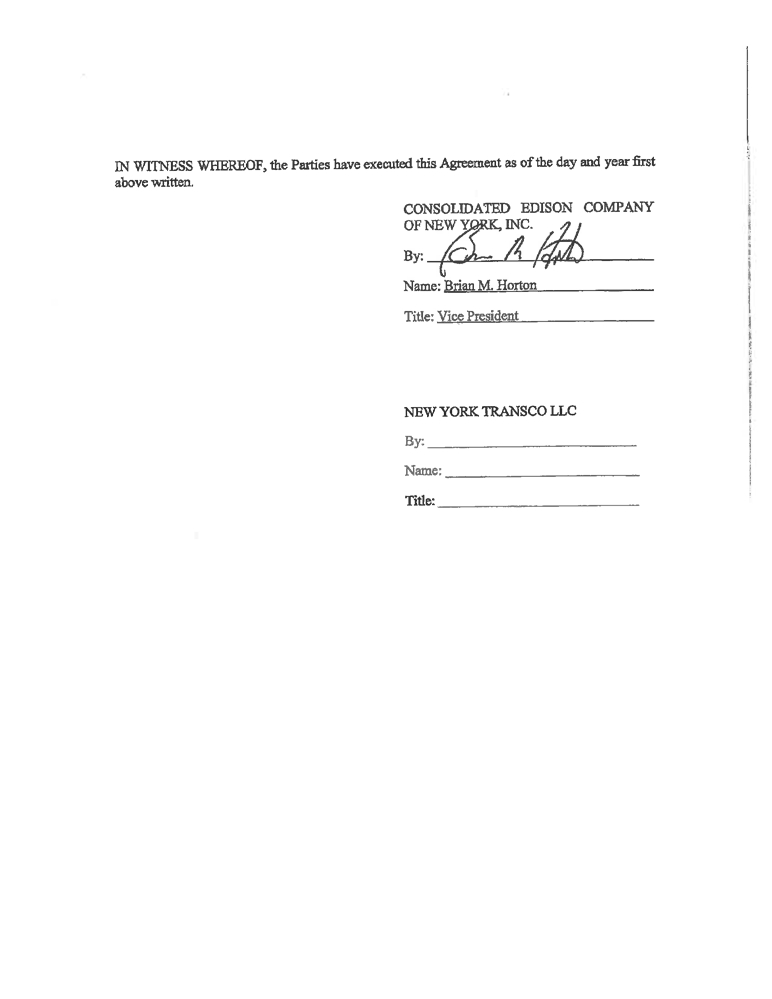 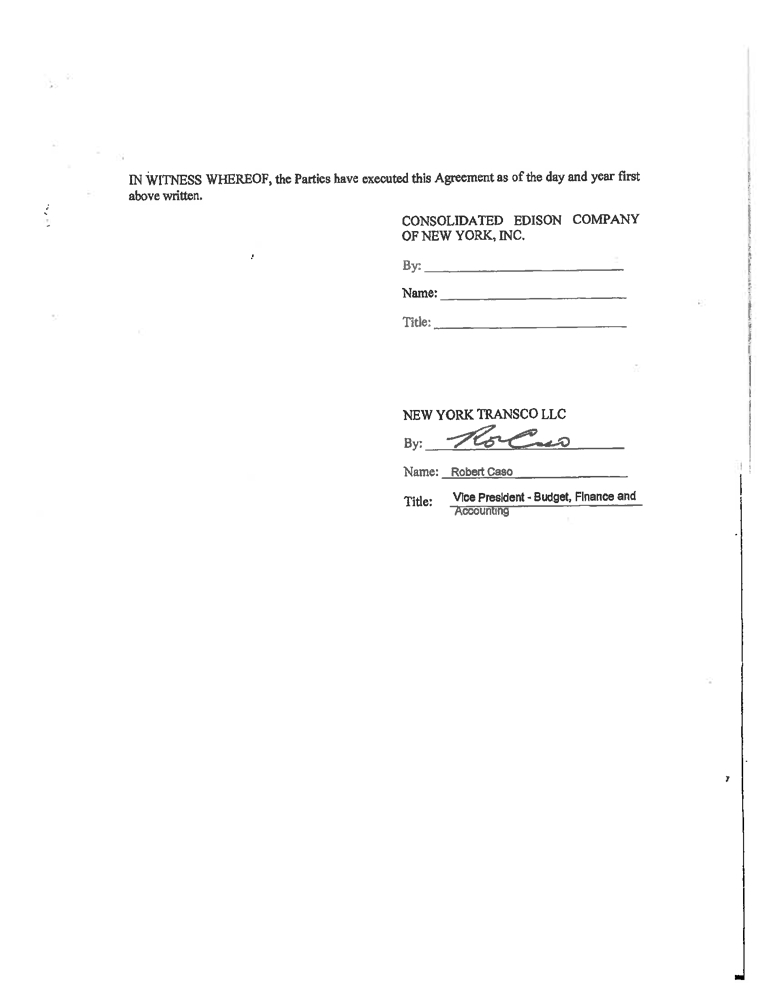 EXHIBIT A 
RAMAPO SUF The System Upgrade Facilities are the new bay expansion including the items listed below to be installed at the 345kV Ramapo Substation: Four, 345 kV, Disconnect Switches with Associated Ground Switches rated at 3000 A nominal. Two, 345 kV, Dead Tank Type SF6 Circuit Breakers rated at 3000 A nominal and 63 kA symmetrical fault current. Control/Relay House extension or modification, as required. 345 kV H-frames with Lightning Arrestors, as required. 345 kV Take-off Structures, as required. 345 kV Air Insulated Rigid Aluminum Bus. 
Associated components and relay protection. EXHIBIT B INITIAL ANNUAL MAINTENANCE PLAN Refer to CE-ES-1000 revision 8, Pages 17-18 Table 4 item #25 for HVB SF6 insulated interrupter type. Ramapo: Maintenance for the rest of year: •   Monthly breaker compressor inspection:  1 hour x 2 bkrs x 7 months = 14 hours • 6 Month breaker compressor maintenance: 2 hours x 2 bkrs = 4 hours •   Breaker winterization:  4 hours x 2 bkrs = 8 hours •   Semi-annual infrared inspection:  2 hours Total maintenance for remainder of 2016 = 28 hours Annualized maintenance budget: 2 HVB 345kv breakers:  PM= 70 hours/year  CM=48 hours/year 
	PM Requirements (hours per breaker) •   Monthly breaker compressor inspection (1 hr.) 
• 6 Month breaker compressor maintenance (2 hrs.) •   Annual Breaker winterization (4 hrs.) •   Diagnostic Testing 5 yr. minor (50 hrs.) •   Diagnostic Testing 10 yr. major (100 hrs.) 6 MO Disconnect Switches:  PM=0   CM=12 hours 6 Surge Arrestors:  PM=0  CM=0 7 Ground Switches:  PM=0  CM=0 Semi-annual Infrared Inspections:  2 hours Total maintenance hours/year = 132 Projected CM hours are based on equipment installed. At Ramapo, the following is required for the newly installed equipment as per Protection Systems Maintenance Program (PSMP) 0400-0400 Rev 2.1. Relay tests (previously known as Relay calibrations) - 6 years This includes metering verification, settings comparison and verification of protective relay input/output contacts for both microprocessor relays, 1st and 2nd line. Voltage and current sensing device testing - 6 years This includes taking secondary load readings at all relays. DC Control Circuit (previously known as Trip checks) - 4 years Communication system testing - 12 years Direct fiber (2 channels) and T1 line (2 channels) - Communication failure alarm must be tested for each channel. Annualized PST budget per feeder: FREQ	HOURS(YEARS)	HOURS	/ FREQRELAY TESTS1ST & 2ND LINE	6	32	5.3BKR FAILURE, RECLOSURE	4	32	8.0CT/PT CIRCUIT VERIFICATION1ST & 2ND LINE	6	8	1.3BKR FAILURE, RECLOSURE	4	16	4.0DC CONTROL CIRCUIT TESTS	4	128	32COMMUNICATION TESTS	12	16	1.352   HOURS/YEAR PST does not anticipate any maintenance in 2016 since it is newly installed equipment. EXHIBIT C INITIAL BUDGETRamapo:Maintenance for the rest of year: •   Monthly breaker compressor inspection:  1 hour x 2 bkrs x 7 months = 14 hours • 6 Month breaker compressor maintenance: 2 hours x 2 bkrs = 4 hours •   Breaker winterization:  4 hours x 2 bkrs = 8 hours •   Semi-annual infrared inspection:  2 hours Total maintenance for remainder of 2016 = 28 hours Using the 2016 accommodation rate for SSO & PST of $137.60 (straight time), cost for 2016 at Ramapo is $3,853. Annualized maintenance budget: 2 HVB 345kv breakers:  PM= 70 hours/year  CM=48 hours/year 
	PM Requirements (hours per breaker) •   Monthly breaker compressor inspection (1 hr.) 
• 6 Month breaker compressor maintenance (2 hrs.) •   Annual Breaker winterization (4 hrs.) •   Diagnostic Testing 5 yr. minor (50 hrs.) •   Diagnostic Testing 10 yr. major (100 hrs.) 6 MO Disconnect Switches:  PM=0   CM=12 hours 6 Surge Arrestors:  PM=0  CM=0 7 Ground Switches:  PM=0  CM=0 Semi-annual Infrared Inspections:  2 hours Total maintenance hours/year = 132 Using the 2016 accommodation rate for SSO & PST of $137.60 (straight time), average annual cost at Ramapo is approximately $18,163. Annualized PST budget: FREQ	HOURS(YEARS)	HOURS	/ FREQRELAY TESTS1ST & 2ND LINE	6	32	5.3BKR FAILURE, RECLOSURE	4	32	8.0CT/PT CIRCUIT VERIFICATION1ST & 2ND LINE	6	8	1.3BKR FAILURE, RECLOSURE	4	16	4.0DC CONTROL CIRCUIT TESTS	4	128	32COMMUNICATION TESTS	12	16	1.352   HOURS/YEAR Using the 2016 accommodation rate for SSO & PST of $137.60 (straight time), average annual PST cost at Ramapo is approximately $7,155. Ramapo Maintenance	132PST	52184 30% contingency	55.2Total Estimated Maintenance	239.22016 accommodation 
rate for SSO & PST (straight time)	$137.60Estimated Annual O&M Budget	$32,914Using the 2016 accommodation rate for SSO & PST of $137.60 (straight time), average annual cost at Ramapo is approximately $9,219. Projected CM hours are based on similar equipment installed at each station. EXHIBIT D 
NOTICES If to Owner, to: Nabil Hitti VP Operations NY Transco LLC Nabil.Hitti@nytransco.com 781-907-2657 With a copy to: Kathleen Carrigan General Counsel New York Transco LLC Carrigan & Associates LLC P.O. 5905 6 Elm Street Unit C 
Salisbury Ma. 01952 
617-455-5329 Kathleen.Carrigan@NYTransco.com If to Provider, to: Brian Horton VP System & Transmission Operations Consolidated Edison Company of New York, Inc. hortonb@coned.com 212.460.1210 With a copy to: Michael Forte Chief Engineer Transmission Planning Consolidated Edison Company of New York, Inc. fortem@coned.com 212.460.3416 and to: Deputy General Counsel Consolidated Edison Company of New York, Inc. crayb@coned.com 212.460.3245 